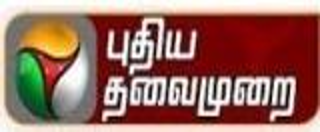 ATTENDANCE CERIFICATEThis is to certify that Dr.M.Anitha Malbi, Head of Department and Assistant Professor of chemistry, has served as a Resource person for the Veetukoru Vinganni 2022 “SCEINCE COMPETITION “on 18/08/2022 at Mount Litera Zee School, Mylode.Thanking You